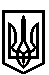 ТРОСТЯНЕЦЬКА СІЛЬСЬКА РАДАТРОСТЯНЕЦЬКОЇ ОБ'ЄДНАНОЇ ТЕРИТОРІАЛЬНОЇ ГРОМАДИМиколаївського району  Львівської областіXXVIII  сесія VII скликанняР І Ш Е Н Н Я20 грудня 2018 року                                 с.Тростянець                                                    № 2386Про затвердження бюджетної  програми Тростянецької сільської ради Тростянецької об'єднаної територіальної «Охорона і раціональне використання природних ресурсівна 2019 рік»Відповідно до  пункту 22 частини першої статті 26 Закону України» Про місцеве самоврядування в Україні», сільська радавирішила:1. Затвердити бюджетну програму  Тростянецької сільської ради Тростянецької об’єднаної  територіальної  громади «Охорона і раціональне використання природних ресурсівна 2019 рік »  (додається).            2. Контроль за виконанням рішення покласти на постійну комісію з питань земельних відносин, будівництва, архітектури, просторового планування, природних ресурсів та екології  (голова комісії Т. Дорощук).   Сільський голова                                 					 Олександра ЛеницькаЗатвердженорішенням 28 сесії Тростянецької сільської радиVІІ скликання № 2386 від 20 грудня 2018 рокуБюджетна  програмаТростянецької сільської радиТростянецької об'єднаної територіальної громади«Охорона і раціональне використання природних ресурсівна 2019 рік»с.Тростянець1. Мета програми    Забезпечення належного санітарного стану території сіл Тростянецької сільської ради, сприятливого середовища для життєдіяльності людини середовища.2. Головний розпорядник та відповідальні виконавці  Головним розпорядником та відповідальним виконавцем є Тростянецька сільська рада.3. Завдання програми    - збирання та виведення побутових відходів із стихійних сміттезвалищ на території сільської ради, ліквідацію стихійних сміттєзвалищ.                             4. Екологічна ефективність проведених заходів   Від проведення  вищезгаданого завдання знизиться вплив на забруднення навколишнього середовища та здоров'я  населення, покращиться зовнішній вигляд населених пунктів, санітарний стан, посприяє проведенню заходів по надзвичайних екологічних ситуаціях.5. Ресурсне забезпечення програми   Фінансування на виконання зазначеної програми здійснюється за рахунок коштів сільського бюджету зокрема надходження екологічного податку .Обсяг фінансування складає на 2019 рік -6000,00 грнПротягом року фінансування може змінюватись відповідно до рішення сесії сільської ради  про внесення змін до сільського бюджету на відповідний рік.6. Прикінцеві положенняВідповідальність за цільове  використання коштів передбачених програмою             « Охорона і раціональне використання природних ресурсів  на 2019 рік» покладається на розпорядника коштів – сільську раду .ПАСПОРТбюджетної  програмиТростянецької сільської радиТростянецької об'єднаної територіальної громади«Охорона і раціональне використання природних ресурсівна 2019 рік»1. Ініціатор розроблення Програми – Тростянецька  сільська рада2. Дата, номер документа про затвердження Програми – рішення сільської ради №  2386    від  20.12.2018 р.3. Відповідальний виконавець Програми – Тростянецька сільська рада.4. Учасники Програми  – Тростянецька сільська рада.5. Термін реалізації Програми – 2019 рік.6. Загальний обсяг фінансових ресурсів, необхідних для реалізації Програми, всього –  6 тис. грн., у тому числі:6.1. Кошти сільського бюджету – 6 тис. грн.